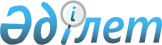 "Уәлиханов аудандық мәслихатының регламентін бекіту туралы" Уәлиханов аудандық мәслихатының 2014 жылғы 28 ақпандағы № 2-21 с шешімінің күші жойылды деп тану туралыСолтүстік Қазақстан облысы Уәлиханов аудандық мәслихатының 2016 жылғы 21 қазандағы N 7-7с шешімі. Солтүстік Қазақстан облысының Әділет департаментінде 2016 жылғы 10 қарашада N 3924 болып тіркелді       "Құқықтық актілер туралы" Қазақстан Республикасының 2016 жылғы 6 сәуірдегі Заңының 27 бабына сәйкес, Уәлиханов аудандық мәслихаты ШЕШТІ:

      1. "Уәлиханов аудандық мәслихатының регламентін бекіту туралы" Уәлиханов аудандық мәслихатының 2014 жылғы 28 ақпандағы № 2-21 с шешімі (Нормативтік құқықтық актілерді мемлекеттік тіркеу тізілімінде 2014 жылғы 9 сәуірдегі № 2658 тіркелген, 2014 жылғы 22 сәуірдегі "Кызылту" газетінде жарияланған) күші жойылды деп танылсын.

      2. Осы шешім алғашқы ресми жарияланған күнінен кейін күнтізбелік он күн өткен соң қолданысқа енгізіледі. 


					© 2012. Қазақстан Республикасы Әділет министрлігінің «Қазақстан Республикасының Заңнама және құқықтық ақпарат институты» ШЖҚ РМК
				
      VІ шақырылған VІІсессия төрағасы

Т. Дүйсембеков

      Уәлиханов аудандықмәслихаттың хатшысы

Б. Кәдіров
